СадоводствоИльина, В. Лишнего в саду не позволим / В. Ильина // Приусадебное хозяйство. - 2015. - № 8. - С. 4-7.О проблеме перегруженного сада.Тихомирова, Е. С. Селекция сливы в Хабаровском крае / Е. С. Тихомирова // Дальневосточный аграрный вестник. - 2015. - Вып. 1. - С. 52-57.В статье подведены итоги многолетней селекционной работы со сливой в Хабаровском крае. Представлена характеристика восьми сортов сливы дальневосточной селекции. Среди изученных методов селекции наиболее продуктивным явился метод массового отбора среди сеянцев, полученных от свободного опыления.ПлодоводствоКрамаренко, Л. А. Враг абрикоса - коса / Л. А. Крамаренко // Приусадебное хозяйство. - 2015. - № 11. - С. 10-14. Об агротехнике северного абрикоса.Куденков, М. Застенчивая вкуснее вечерней зари / М. Куденков // Приусадебное хозяйство. - 2015. - № 10. - С. 40-42.О новых сортах вишни обыкновенной, черешни, абрикоса.Куденков, М. От просто Марии до академика / М. Куденков // Приусадебное хозяйство. - 2015. - № 11. - С. 18-21.Приведены характеристики сортов груши и яблони, пополнивших Госреестр в 2015 году.Михеев, А. Зачем в побелке навоз / А. Михеев // Приусадебное хозяйство. - 2015. - № 10. - С. 43.О вариантах приготовления побелки для садовых деревьев.Новиков, В. Керосин спасает от выпревания / В. Новиков // Приусадебное хозяйство. - 2015. - № 10. - С. 38-39.Автор делится опытом борьбы с подопреванием коры корневой шейки косточковых.Скоромная, Л. В чем сила, Братчуд? / Л. Скоромная // Приусадебное хозяйство. - 2015. - № 8. - С. 57-59.О выведении карликовых яблонь селекционером М. А. Мазуниным.ЯгодоводствоБрыксин, Д. Голубика: патриот любит электролит / Д. Брыксин // Приусадебное хозяйство. - 2015. - № 11. - С. 15-17.Голубика относится к семейству брусничных и насчитывает больше 150 видов. Эта культура весьма популярна как в России, так и за рубежом, где и появились ее первые сорта. На сегодняшний день площади, занятые под голубику, в мире превышают 100 тыс., основная часть их находится в США, Китае, Канаде, Польше, Белоруссии.Брыскин, Д. Жимолость в вопросах и ответах / Д. Брыскин // Приусадебное хозяйство. - 2015. - № 10. - С. 31-33.Куклина, А. Жимолость "на пятерку" / А. Куклина // Приусадебное хозяйство. - 2015. - № 10. - С. 26-30. Автор рассказывает о посадке, размножении, сортах.Филиппова, Н. Вторая жизнь красной смородины / Н. Филиппова // Приусадебное хозяйство. - 2015. - № 8. - С. 50-51.Порядок перевода куста красной смородины в штамбовую форму.Чибисов, В. Как кизил мерзнуть перестал / В. Чибисов // Приусадебное хозяйство. - 2015. - № 8. - С. 52-54.О выращивании кизила на садовом участке.Ярославцев, Е. Пингвин и жар-птица в осеннем саду / Е. Ярославцев // Приусадебное хозяйство. - 2015. - № 10. - С. 36-37. Автор рассказывает о преимуществах возделывания осенних сортов малины.ВиноградарствоБраткова, Л. Г. Клональное микроразмножение винограда / Л. Г. Браткова, Н. Н. Цаценко // Достижения науки и техники АПК. - 2015. - № 6. - С. 49-52.Изучено влияние различных питательных сред, а также отдельных их компонентов, на рост и развитие апикальных меристем ценных аборигенных и новых сортов винограда.Попов, И. Потянули пятку к солнцу / И. Попов // Приусадебное хозяйство. - 2015. - № 10. - С. 34-35.Автор рассказывает о доступном способе выращивания виноградных саженцев без теплиц, кильчевателей, хранения чубуков в погребах и прочих сложностей.Углов, В. Самарское десертное / В. Углов // Приусадебное хозяйство. - 2015. - № 11. - С. 22-24.О сортах винограда для Самарской области.Составитель: Л.М. Бабанина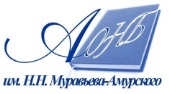 Государственное бюджетное учреждение культуры«Амурская областная научная библиотека имени Н.Н. Муравьева-Амурского